Al Presidente della Regione c/o Dipartimento legislativo e aiuti di StatoStruttura organizzativa Affari di prefetturaPiazza della Repubblica, 1511100 AOSTAPEC:	affari_prefettura@pec.regione.vda.itMANIFESTAZIONE D’INTERESSEPER LA SELEZIONE DI OPERATORI ECONOMICI CON I QUALI SOTTOSCRIVERE, IN ESITO A PROCEDURA NEGOZIATA SENZA PREVIA PUBBLICAZIONE DI BANDO, AI SENSI DELL’ART. 63 COMMA 2, LETT. A) D.LGS 50/2016, UN ACCORDO QUADRO PER L’AFFIDAMENTO DEL SERVIZIO DI ACCOGLIENZA TEMPORANEA DI CITTADINI STRANIERI RICHIEDENTI PROTEZIONE INTERNAZIONALE – periodo 01.06.2020-31.05.2022Il / La  sottoscritto/a___________________________________________________________________nato a _______________________________________________, il_____________________________, residente nel Comune di  ______________________________________________Prov______________, in via _______________________________________________________________________,CF_____________________________________in qualità di:□   Legale rappresentante□  Procuratore come da procura generale/speciale in data _____________________________________ a rogito del Notaio ______________________________________________________________dell'OPERATORE ECONOMICO/ ENTE/ASSOCIAZIONE ____________________________________________________________________________________________________________con sede legale nel Comune di  ________________________________________Prov______________, in via _______________________________________________________________________,MANIFESTAil proprio interesse ad essere interpellato nell’ambito della procedura negoziata senza previa pubblicazione di bando, ex art. 63, comma 2, lett. a) del D.Lgs 50/2016, per l’affidamento del servizio di accoglienza temporanea di cittadini stranieri in centri costituiti da singole unità abitative per il periodo 01.01.2020 – 31.05.2022. A tal fine, ai sensi dell’art. 76 del DPR 445/2000, sotto la propria esclusiva responsabilità e consapevole delle sanzioni previste dalla legislazione penale e dalle leggi speciali in materia di falsità degli attiDICHIARAdi avere la disponibilità delle seguenti strutture di accoglienza costituite da singole unità abitative ubicate pressoil Comune di_________________________, via/fraz.___________________________ nr_____, numero complessivo di posti _____________________ ;  il Comune di_________________________, via/fraz.___________________________ nr_____, numero complessivo di posti _____________________ ;  il Comune di_________________________, via/fraz.___________________________ nr_____, numero complessivo di posti _____________________ ;  il Comune di_________________________, via/fraz.___________________________ nr_____, numero complessivo di posti _____________________ ;  il Comune di_________________________, via/fraz.___________________________ nr_____, numero complessivo di posti _____________________ . Le strutture sopra indicate sono dotate dei requisiti previsti dalle norme vigenti in materia di urbanistica, edilizia, prevenzione incendi, agibilità ed abitabilità, igiene e sicurezza, secondo quanto previsto dal Capitolato di gara della procedura di gara aperta, andata deserta, di cui al bando pubblicato sulla GUCE in data 26.07.2019.di possedere i requisiti di ordine generale e speciale (requisiti di idoneità professionale, di capacità economica e finanziaria e di capacità tecnica) indicati nell’Avviso pubblico di indagine di mercato, e in particolare dichiara di aver svolto nel periodo ricompreso tra l’anno 2016 e la data di pubblicazione dell’avviso di indagine di mercato, i seguenti servizi analoghi:Luogo e data ________________________Firma del legale rappresentante(documento firmato digitalmente)EV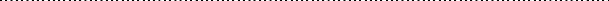 Informativa privacy resa ai sensi dell’art. 13 del Regolamento UE 2016/679 sulla protezione dei dati personali.Si informa che nell’ambito dell’indagine di mercato e della successiva procedura negoziata senza previa pubblicazione di bando di gara ex. art. 63, comma 2, lett. a) del D.Lgs. 50/2016, volta all’affidamento del servizio di accoglienza temporanea di cittadini stranieri richiedenti protezione internazionale, potranno essere raccolti i seguenti dati relativi alla Sua persona: dati personali e dati giudiziari.Si precisa che il trattamento dei dati è necessario ai fini dell’affidamento del servizio in argomento e che lo stesso avverrà nel rispetto dei principi di liceità, correttezza, trasparenza, necessità, non eccedenza e pertinenza.I dati potranno essere comunicati ai seguenti soggetti: Uffici giudiziari, Corte dei Conti, Ragioneria Generale dello Stato, Questura di Aosta e Arma dei Carabinieri di Aosta.Titolare del trattamento è il Ministero dell’Interno rappresentato dal Presidente della Regione Autonoma Valle d’Aosta nell’esercizio delle funzioni prefettizie (sede: Piazza Deffeyes, 1 - Aosta).Delegato al trattamento è il dirigente della Struttura organizzativa affari di prefettura della Presidenza della Regione (sede: Piazza della Repubblica, 15 - Aosta).I dati raccolti saranno altresì trattati dal personale dipendente della Regione Valle d’Aosta/Vallée d’Aoste, che agisce sulla base di specifiche istruzioni fornite in ordine alla finalità e alla modalità del trattamento medesimo.Si sottolinea che, ai sensi degli artt. da 15 a 22 del Regolamento UE 2016/679 e degli artt. da 11 a 13 del D.Lgs 51/2018, la S.V. può chiedere la rettifica o la cancellazione dei dati personali o la limitazione del trattamento dei dati personali o opporsi al trattamento nei casi ivi previsti, inviando istanza al DPO della Regione autonoma Valle d’Aosta/Vallée d’Aoste, raggiungibile all’indirizzo sotto indicato.La S.V., inoltre, qualora ritenga che il trattamento sia avvenuto in violazione di quanto previsto dal Regolamento UE 2016/679 e dal D.Lgs 51/2018, ha diritto di proporre reclamo al Garante per la protezione dei dati personali ai sensi degli artt. 77 del Regolamento e 39 del D.Lgs 51/2018, utilizzando gli estremi di contatto reperibili nel sito www.garanteprivacy.it.Il Responsabile della protezione dei dati della Regione autonoma Valle d’Aosta/Vallée d’Aoste (DPO) è contattabile ai seguenti indirizzi:PEI:  	privacy@regione.vda.itPEC:  	privacy@pec.regione.vda.it  (per chi è titolare di una casella di posta elettronica certificata)con una comunicazione avente ad oggetto: “All’attenzione del DPO della Regione autonoma Valle d'Aosta/Vallée d’Aoste”.descrizioneimportidatedestinatari